HOLY CROSS CATHOLIC HIGH SCHOOL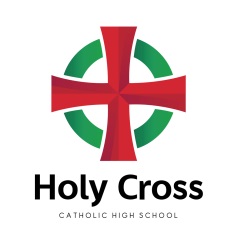 PERSON SPECIFICATION - TEACHER OF SCIENCEThe Governing Body is seeking to appoint a person who possesses the following qualities and skills:Minimum Essential RequirementsMinimum Essential RequirementsAssessment1. Skills and Knowledge1. Skills and Knowledge1. Skills and Knowledge1.1Ability to work effectively within a team environment, understanding teaching roles and responsibilities.Application1.2Excellent teaching skills and an ability to enthuse and engage students. Application/Interview1.3Ability to create, monitor and develop engaging schemes of learning for KS3 and KS4 in Science.Application1.4Developed understanding of current issues relating to the teaching of Science.Application/Interview1.5Ability to form and maintain appropriate relationships and personal boundaries with staff, parents, children and young people.Application/Interview1.6Good time management & personal organisational skills.Application1.7Good interpersonal and communication skills.Application/Interview1.8An ability to track and analyse students’ attainment and progress using a range of data. Application/Interview1.9An ability to improve their own practice through observations, evaluations and discussions with colleagues.Application1.10Knowledge of current curriculum developments in KS3‐4.Application/Interview1.11Understanding of strategies for raising the achievement of students of all aptitudes and abilities.Application/Interview1.12Ability to use pupil data to set targets and inform planning.Application/Interview2. Experience and Qualifications2. Experience and Qualifications2. Experience and Qualifications2.1Qualified Teacher Status.Application2.2Honours degree in Science or related subject Application2.3A record of participation in CPD activities. Application3. Professional Values3. Professional Values3. Professional Values3.1High expectations of all pupils; respect for their social, cultural, linguistic, religious and ethnic background and a commitment to raising their educational achievements.Application/Interview3.2A commitment to equal opportunities.Application3.3A willingness to promote the Catholic ethos of the school.Application/Interview3.4Demonstrate and promote the positive values, attitudes and behaviour they expect from the pupils with whom they work.Interview3.5Willingness to engage in extra‐curricular activities relating to Science. Application/Interview3.6A good sense of humour and highly enthusiastic about working with young people.Interview